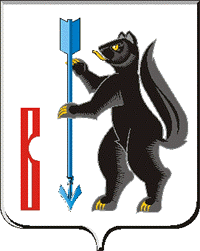  АДМИНИСТРАЦИЯ ГОРОДСКОГО ОКРУГА ВЕРХОТУРСКИЙП О С Т А Н О В Л Е Н И Еот 16.10.2013г. № 889г. ВерхотурьеОб отмене постановления Администрации городского округа Верхотурский от 29.11.2012 № 1441 «Об утверждении стоимости родительской платы за оказание услуг по дополнительному образованию детей, предоставляемых МБОУ ДОД «Верхотурская ДШИ»В соответствии с решением Верхотурского районного суда Свердловской области от 16 сентября 2013 года о признании недействующим постановления Администрации городского округа Верхотурский от 29.11.2012 № 1441 «Об утверждении стоимости родительской платы за оказание услуг по дополнительному образованию детей, предоставляемых МБОУ ДОД «Верхотурская ДШИ», руководствуясь статьей 26 Устава городского округа Верхотурский,ПОСТАНОВЛЯЮ:1.Отменить постановление Администрации городского округа Верхотурский от 29.11.2012 № 1441 «Об утверждении стоимости родительской платы за оказание услуг по дополнительному образованию детей, предоставляемых МБОУ ДОД «Верхотурская ДШИ» с 16 сентября 2013 года.2.Опубликовать настоящее постановление в газете «Верхотурская неделя» и разместить на официальном сайте городского округа Верхотурский.3.Контроль исполнения настоящего постановления возложить на заместителя главы Администрации городского округа Верхотурский по социальным вопросам Бердникову Н.Ю.И.о. главы Администрациигородского округа Верхотурский                                            В.Ф. Фахрисламов